ПОЯСНЮВАЛЬНА ЗАПИСКА№ ПЗН-31843 від 20.06.2022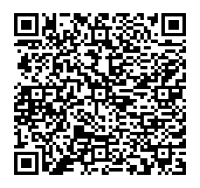 до проєкту рішення Київської міської ради:Про поновлення акціонерному товариству «КИЇВГАЗ» договору оренди земельної ділянки від 03 березня 2007 року № 79-6-00479 Юридична особа:*за даними Єдиного державного реєстру юридичних осіб, фізичних осіб- підприємців та громадських формувань2. Відомості про земельну ділянку (кадастровий № 8000000000:79:072:0002).* Наведені розрахунки НГО не є остаточними і будуть уточнені відповідно до вимог законодавства при оформленні права на земельну ділянку.3. Обґрунтування прийняття рішення.Розглянувши звернення зацікавленої особи, відповідно до Земельного кодексу України, Закону України «Про оренду землі» та Порядку набуття прав на землю із земель комунальноївласності у місті Києві, затвердженого рішенням Київської міської ради від 20.04.2017                            № 241/2463, Департаментом земельних ресурсів виконавчого органу Київської міської ради (Київської міської державної адміністрації) розроблено цей проєкт рішення.4. Мета прийняття рішення.Метою прийняття рішення є забезпечення реалізації встановленого Земельним кодексом України права особи на оформлення права користування на землю.5. Особливі характеристики ділянки.6. Стан нормативно-правової бази у даній сфері правового регулювання.Загальні засади та порядок поновлення договорів оренди земельних ділянок (шляхом укладення договорів на новий строк) визначено абзацами третім та четвертим розділу IX «Перехідні положення» Закону України «Про оренду землі» і Порядком набуття прав на землю із земель комунальної власності у місті Києві, затвердженим рішенням Київської міської ради від 20.04.2017 № 241/2463.7. Фінансово-економічне обґрунтування.Реалізація рішення не потребує додаткових витрат міського бюджету.Відповідно до Податкового кодексу України та рішення Київської міської ради                              від 09.12.2021 № 3704/3745 «Про бюджет міста Києва на 2022 рік» орієнтовний розмір річної орендної плати складатиме:  177 151 грн 39 коп (3%).8. Прогноз соціально-економічних та інших наслідків прийняття рішення.Наслідками прийняття розробленого проєкту рішення стане реалізація зацікавленою особою своїх прав щодо оформлення права користування земельною ділянкою.Доповідач: директор Департаменту земельних ресурсів Валентина ПЕЛИХ Назва	АКЦІОНЕРНЕ ТОВАРИСТВО «КИЇВГАЗ» (ЄДРПОУ 03346331) (далі – АТ «КИЇВГАЗ») Перелік засновників (учасників) юридичної   особи*ДЕПАРТАМЕНТ КОМУНАЛЬНОЇ ВЛАСНОСТІ М.КИЄВА ВИКОНАВЧОГО ОРГАНУ КИЇВСЬКОЇ МІСЬКОЇ РАДИ (КИЇВСЬКОЇ МІСЬКОЇ ДЕРЖАВНОЇ АДМІНІСТРАЦІЇ), Код ЄДРПОУ:19020407, Країна резидентства: Україна, Місцезнаходження: Україна, 01001, місто Київ, вул. Хрещатик, будинок 10. Розмір частки засновника (учасника): 28362800,00 Кінцевий бенефіціарний   власник (контролер)*відсутні особи, які можуть здійснювати вирішальний вплив на діяльність юридичної особи Клопотаннявід 18.10.2021 № 481054463, лист від 30.05.2022 № 1137/14 Місце розташування (адреса)м. Київ, пров. Руслана Лужевського, 18, 18-а у Голосіївському районі Площа0,5611 га Вид та термін оренда на 10 років (поновлення)Код виду цільового призначення11.04 - для розміщення та експлуатації основних, підсобних і допоміжних будівель та споруд технічної інфраструктури (виробництва та розподілення газу, постачання пари та гарячої води, збирання, очищення та розподілення води)    (для експлуатації та обслуговування контрольно-пропускного пункту, магазину запчастин до газового обладнання, будівель і споруд спецгосподарства та служби аварійно-відновлювальних робіт) Нормативна грошова   оцінка  (за попереднім розрахунком*) 5 905 046 грн 24 коп. Наявність будівель і   споруд на ділянці:Забудована. Під час обстеження встановлено, що земельна ділянка огороджена парканом та охороняється. На ділянці розміщено та експлуатуються будівлі та споруди газового господарства (акт обстеження від 11.11.2021 № 21-0787-01).АТ «КИЇВГАЗ» листом від 30.05.2022 № 1137/14 інформувало, що відповідно до інформаційних довідок комунального підприємства Київської міської ради «Київське міське бюро технічної інвентаризації» від 18.05.2022 №№ 238, 239                           відкритому акціонерному товариству «КИЇВГАЗ» (на сьогодні  правонаступник - АТ «КИЇВГАЗ») належить на праві власності майнові комплекси:- загальною площею 2586,40 кв. м у пров. Руслана Лужевського, 18 (свідоцтво про право власності від 27.02.2004, видане Головним управлінням комунальної власності                       м. Києва (наказ від 24.02.2004 № 165-В), зареєстроване 07.04.2004 за реєстровим № 996-з);- загальною площею 1681,90 кв. м у пров. Руслана Лужевського, 18а (свідоцтво про право власності                                    від 27.02.2004, видане Головним управлінням комунальної власності м. Києва (наказ від 24.02.2004 № 165-В), зареєстроване 21.08.2004 за реєстровим № 1046-з). Наявність ДПТ:Детальний план території відсутній. Функціональне   призначення згідно з Генпланом:Територія промислова. Правовий режим:Земельна ділянка перебуває у комунальній власності територіальної громади міста Києва відповідно до Закону України «Про внесення змін до деяких законодавчих актів України щодо розмежування земель державної та комунальної власності». Згідно з відомостями Державного земельного кадастру: категорія земель - не визначена,код виду цільового призначення - 11.04. Розташування в зеленій   зоні:Не потрапляє до територій зелених насаджень загального користування, визначених рішенням Київської міської ради від 08.07.2021 № 1583/1624 «Про затвердження показників розвитку зеленої зони м. Києва до 2022 року та концепції формування зелених насаджень в центральній частині міста».Інші особливості:Земельна ділянка відповідно до рішення Київської міської ради від 16.03.2006 № 247/3338 надана на 15 років в оренду ВАТ «КИЇВГАЗ» (на сьогодні  правонаступник - АТ «КИЇВГАЗ») для експлуатації та обслуговування контрольно-пропускного пункту, магазину запчастин до газового обладнання,                       будівель і споруд спецгосподарства та служби аварійно-відновлювальних робіт (договір оренди від 03.03.2007                                 № 79-6-00479).Термін оренди за договором до 03.03.2022.Згідно з довідкою ГУ ДПС у м. Києві від 18.10.2021 № 63362 станом на 18.10.2021 за АТ «КИЇВГАЗ» податковий борг не обліковується.Інші особливості:Зважаючи на положення статей 9, 122 Земельного кодексу України та пункту 34 частини першої статті 26 Закону України «Про місцеве самоврядування в Україні» (щодо обов’язковості розгляду питань землекористування на пленарних засіданнях) вказаний проєкт рішення направляється для подальшого розгляду Київською міською радою.Директор Департаменту земельних ресурсівВалентина ПЕЛИХ